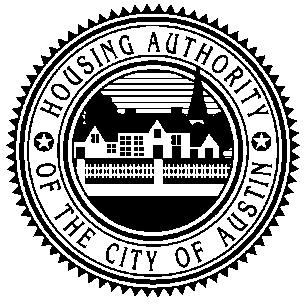 Cơ Quan Quản Lý Gia Cư của Thành Phố Austin (HACA)Thành lập năm 1937THÔNG CÁO CỘNG ĐỒNGMỞ DANH SÁCH CHỜ NHÀ Ở CỦA HACACơ Quan Quản Lý Gia Cư của Thành Phố Austin (HACA) rất hân hạnh thông báo mở danh sách chờ cho các khu nhà của HACA sau từ 11/4/2023 lúc 8:00 sáng tới 5:00 chiều ngày 14/4/2023:Pathways tại Gaston – 1 and 2 phòng ngủ Tài sản này ưu tiên cho các gia đình từ 62 tuổi trở lên.Pathways tại Manchaca Village – 1, 2, 3, 4 and 5 phòng ngủPathways tại Manchaca II – 1, 2, 3 and 4 phòng ngủPathways tại Shadowbend Ridge – 1, 2, 3, 4 and 5 phòng ngủTất cả đơn ghi danh phải được gửi qua cổng ghi danh trực tuyến của HACA tại www.hacaapply.org. Sau 5:00 chiều ngày 14/4/2023, đơn ghi danh mới cho những danh sách chờ này sẽ không được chấp nhận cho tới khi có thông báo mở danh sách mới. Nếu quý vị quan tâm tới việc ghi danh cho những danh sách chờ được nêu trên trước khi đóng danh sách, vui lòng truy cập www.hacaapply.org. 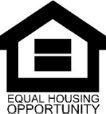 HACA không phân biệt đối xử dựa trên tình trạng khuyết tật trong việc chấp nhận hoặc tiếp cận, hoặc trong đối xử hay tuyển dụng, trong các chương trình và hoạt động được liên bang đài thọ.  Sau đây là người được ủy quyền điều phối việc tuân thủ các quy định cấm phân biệt đối xử trong các quy chế  HUD thực thi Mục 504: Compliance Analyst, Low Income Housing Department, 1124 S. IH 35, Austin, TX 78704, (512)477-4488: Đường Dây cho Người Khiếm Thính (TTY): (800) 735-2989 or 711 Dịch Vụ Tiếp Âm bằng Tiếng Nói.